【様式2】Form 2　　2021年度 東京医科歯科大学大学院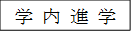 医歯学総合研究科　博士課程　医歯学専攻Medical and Dental Sciences Track受   験   票 Exam Admission Slip※試験当日は、本受験票を持参してください。     試験日：2020年9月29日（火）※Please bring this exam ticket on the day of the exam.   Exam Date：Tuesday, September 29, 2020　　2021年度 東京医科歯科大学大学院医歯学総合研究科　博士課程　医歯学専攻Medical and Dental Sciences Track写  真  票（照合票）Photo Card※受験番号Examinee’s numberフリガナName in katakana男・女Male / Female氏名Applicant’s name男・女Male / Female志望分野Desired department to enter	分野	分野※受験番号Examinee’s numberフリガナName in katakana男・女Male / Female氏名Applicant’s name男・女Male / Female志望分野Desired department to enter	分野	分野生年月日Birthdate: year/ month/ day西暦　　　　　　　年　　　　　　　月　　　　　　　　日生year            month               day西暦　　　　　　　年　　　　　　　月　　　　　　　　日生year            month               day（満　　 歳） Age〔2021年3月31日現在〕